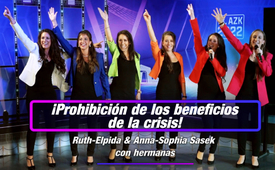 18. AZK - ♫ ¡Prohibición de los beneficios de la crisis! ♫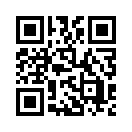 ¿Quién se beneficia de las guerras? ¿Quién se beneficia de las pandemias mundiales, de las crisis económicas y de la crisis climática mundial? Juntos exigimos: ¡Prohibición de beneficios en tiempos de crisis! Ya nadie debe enriquecerse de la crisis. Quién sabe cómo acabará entonces de repente una crisis mundial.Juntos exigimos: 
¡Prohibición de los beneficios de la crisis!
En tiempos de angustia nacional, 
¡exigimos que se prohíba el lucro!
Cuando el dinero rige, 
la corrupción domina
¡ponemos fin a la crisis 
prohibiendo beneficios de la crisis!

Prohibición de beneficios en la crisis, 
prohibición de beneficios en la crisis,
Prohibición de los beneficios de la crisis, 
prohibición de los beneficios - ¡ey!
Nadie debe enriquecerse, 
enriquecerse con la crisis,
Nadie debe enriquecerse.

¿No te parece que todo esto empieza a ser un poco gracioso?
¿No tienes las mismas preguntas?
Vamos, preguntémosle en coro: 
¿Quién se beneficia de las guerras?
¿Quién se beneficia de las crisis económicas?
¿Quién se beneficia de las pandemias mundiales?
¿Y las crisis climáticas mundiales? - ¡ey!

Juntos exigimos: 
Prohibición de los beneficios de la crisis
En tiempos de emergencia nacional, ¡exigimos que se prohíba el lucro!
Siempre cuando el dinero manda, 
la corrupción manda,
¡pongamos fin a la crisis 
prohibiendo el lucro!

Prohibición de beneficios en la crisis, 
prohibición de beneficios en la crisis,
Prohibición de los beneficios de la crisis,
prohibición de los beneficios - ¡ey!
Nadie debe enriquecerse, 
enriquecerse de la crisis,
nadie debe enriquecerse

Sí, sí - ¡ey! 
¡Aquí nada está bien!
Será mejor que salgan a la luz ahora, porque el tribunal popular 
os llevará a juicio.

Sí, sí - ¡eh! 
¡Aquí nada está bien! 
Será mejor que salgan a la luz ahora, porque el Tribunal Popular 
se enfrentará a vosotros.
Juntos exigimos: 
Prohibición de los beneficios de la crisis
Juntos… Sí, sí - ¡ey! 
¡Aquí nada está bien!
Será mejor que salgan a la luz ahora, porque el Tribunal Popular 
os llevará a juicio.

Juntos exigimos: 
Prohibición de los beneficios de la crisis
¡En tiempos de emergencia nacional exigimos que se prohíba el lucro!
Siempre cuando el dinero rige, 
la corrupción domina,
¡ponemos fin a la crisis 
prohibiendo el lucro!

Prohibición de beneficios en la crisis, 
prohibición de beneficios en la crisis,
Prohibición de los beneficios de la crisis, 
prohibición de los beneficios - ¡ey!
Nadie debe enriquecerse, 
enriquecerse de la crisis,
nadie debe enriquecerse

Ooohhh, ohhh, 
ooooh, ooooh,
ooooh, ooh, 
aaaaah, aaaaahhh!
Ooohhh, ohhh, 
ooooh, ooooh,
ooooh, ooh, 
aaaaah, aaaaahhh!de res.Fuentes:-Esto también podría interesarle:#AZK-18 - www.kla.tv/AZK-18

#Canciones - www.kla.tv/CancionesKla.TV – Las otras noticias ... libre – independiente – no censurada ...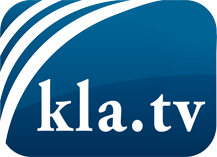 lo que los medios de comunicación no deberían omitir ...poco escuchado – del pueblo para el pueblo ...cada viernes emisiones a las 19:45 horas en www.kla.tv/es¡Vale la pena seguir adelante!Para obtener una suscripción gratuita con noticias mensuales
por correo electrónico, suscríbase a: www.kla.tv/abo-esAviso de seguridad:Lamentablemente, las voces discrepantes siguen siendo censuradas y reprimidas. Mientras no informemos según los intereses e ideologías de la prensa del sistema, debemos esperar siempre que se busquen pretextos para bloquear o perjudicar a Kla.TV.Por lo tanto, ¡conéctese hoy con independencia de Internet!
Haga clic aquí: www.kla.tv/vernetzung&lang=esLicencia:    Licencia Creative Commons con atribución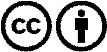 ¡Se desea la distribución y reprocesamiento con atribución! Sin embargo, el material no puede presentarse fuera de contexto.
Con las instituciones financiadas con dinero público está prohibido el uso sin consulta.Las infracciones pueden ser perseguidas.